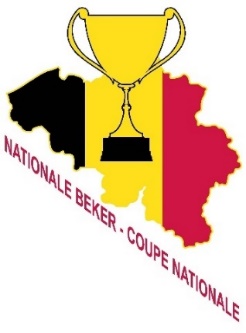 Ondergetekende …………………………………………………………..gemachtigd vertegenwoordiger van ……………………………………………..…………………… met stamnummer ………………… bevestigt hiermee dat bovengenoemde club deelneemt aan de Nationale Beker-competitie met 1 ploeg U9.Algemene inlichtingen :  clubkleuren : ………………………………………stamnummer:…………………………  contactpersoon		: ……………………………………………………………………………… contact-adres 		: ……………………………………………………………………………… contact-tel		: …………………………………………………………………………….
 contact-gsm		: ……………………………………………………………………………… contact-fax		: ………………………………………………………………………………
 e-mail(VERPLICHT!!!): ……………………………………………………………………………
 Naam en handtekening gemachtigd contactpersoon,………………………………U kan inschrijven tot en met 31 juli 2018 d.m.v. dit formulier VERPLICHT op te sturen Laverge JP Veldolm 20 8501 Heule, of te faxen 056/351752  en of te mailen naar jplaverge@telenet.be.